ICSSRI2020 – Young Investigators Award Verification Form(For valid application hand in prior to 1st March 2020)To participate in ICSSRI2020 Young Investigators Award (YIA), the 4th SSRI international award that will be held simultaneously with SSRI 12th international congress on Sport Sciences, the applicantMs/Mr: University/Faculty: City/Country: Fulfills all following criteria:✓ The investigator is presently enrolled as a student at a university or he/she was awarded his/her MSc/PhD degree within 2 years of the deadline for abstract submission.✓ The investigator is 35 of age or younger at the time of the deadline for abstract submission (5th January 2020) (born after 5th January 1984).✓ The investigator has made an independent and reasonable contribution to the work submitted for presentation. ✓ The investigator has not applied with the same accepted abstract neither to ACSM nor to ECSS awards in the same calendar year as ICSSRI2020.✓ The investigator will pay the congress registration fee for ICSSRI2020.As applicant for ICSSRI2020 Young Investigators Award I have read and understood the above listed YIA requirements and herewith confirm my compliance.   /Date/Name – YIA applicant As a senior researcher I, the undersigned, have read and understood the above listed YIA requirements and herewith certify that Ms/Mr  fulfills all above listed requirements to be accredited for ICSSRI2020 Young Investigators Award.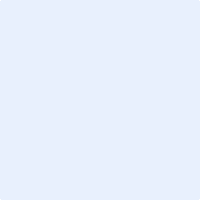 Name/Signature of a well-known researcher (optional)		             Name/Signature of YIA applicantSUBMISSION CHECKLIST for ICSSRI2020 YIA APPLICATION; As previous ICSSRI YIA winner, you don’t take part in the same category again.  You submitted your presentation abstract (submitted as a 250-350 word limit) for ICSSRI2020 You have in hand a one-page Summary of Scholarly Work (publications and presentations), and statement detailing how your research has the potential for practical outcomes in the translation of sport sciences & technology for sports health professionals and/or athletes and/or developing an active living (500 word limit). Having this summery helps you for the interview. You submitted the first page of your signed and stamped ICSSRI2020 YIA Verification Form (this page): before 1st March 2020 You have paid the 500.000 IRR registration fee for the ICSSRI2020 YIA. You are 35 years of age or younger at the time of the deadline for abstract submission. (Please have your ID in hand at the days of the congress to verify that you were born after 5th January 1984) You are presently enrolled as a student at a university or you were awarded your PhD degree within 2 years of the deadline for abstract submission.